Publicado en España el 05/02/2024 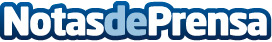 Residencial Palau celebra con éxito su rifa solidaria apoyando la investigación del cáncer infantilDurante la temporada navideña, es común que diversas organizaciones y centros se movilicen para realizar actividades benéficas con el objetivo de recaudar fondos y apoyar a distintas causas socialesDatos de contacto:Residencial PalauResidencial Palau931 47 90 00Nota de prensa publicada en: https://www.notasdeprensa.es/residencial-palau-celebra-con-exito-su-rifa Categorias: Nacional Sociedad Solidaridad y cooperación Personas Mayores http://www.notasdeprensa.es